Papirnica PraznikPAPIRNICA IN GALANTERIJA PRAZNIKSTANTETOVA ULICA 9
1295 IVANČNA GORICADELOVNI ČAS:PON.-PET.: 07.00 – 19.00                        
SOBOTA: 08.00 – 13.00NEDELJA IN PRAZNIKI: ZAPRTOTel: 051/ 665- 111e-mail: papirnicapraznik@gmail.comPAPIRNICA IN GALANTERIJA PRAZNIK IVANČNA GORICA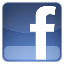 NAROČILNICA OŠ ZAGRADEC4. RAZREDPROSIMO, pišite TISKANO!Priimek in ime učenca/ke: _______________________________________________Naslov in poštna številka: ________________________________________________Telefon/mobitel staršev: _________________________________________________Podpis staršev: _________________________________________________________e- pošta: ______________________________________________________________• ZA OBROČNO PLAČILO OBKROŽITE:        DA             NE• ZA PREDNAROČILA ODDANA DO 30.06.2022, VAM  NUDIMO MOŽNOST PLAČILA NA 2. OBROKA.OBRAČUNAN BO -5% POPUST NA CELOTEN ZNESEK DELOVNIH ZVEZKOV.PROSIMO OBKROŽITE : 1. OBROK 15.07.20222. OBROK 15.08.2022 PLAČILO OB PREVZETJU (-5 % popusta pri plačilu z gotovino ali kartico, naročeni DZ do 31.7.2022)
• IZPOLNJENO NAROČILNICO PRINESITE V NAŠO PAPIRNICO PRAZNIK ALI NAM POŠLJITE NA NASLOV PAPIRNICA IN GALANTERIJA PRAZNIK, STANTETOVA ULICA 9, 1295 IVANČNA GORICA, NAROČILA PA SPREJEMAMO TUDI PO ELEKTRONSKI POŠTI papirnicapraznik@gmail.com KO DOBIMO DELOVNE ZVEZKE, TAKOJ OBVESTIMO STRANKO PO VRSTNEM REDU PREJETE NAROČILNICE. (predvidoma v začetku avgusta) OB TEM PREJMETE TUDI SIMPATIČNO DARILCE. 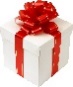 • VSI, KI BOSTE NAROČILI DELOVNE ZVEZKE V PAPIRNICI PRAZNIK, DOBITE 15% POPUST PRI NAKUPU ŠOLSKIH POTREBŠČIN, NA ŠOLSKE TORBE PA 20% POPUST.CENE DELOVNIH ZVEZKOV SO ENAKE V VSEH ZALOŽBAH IN PAPIRNICAH, KER JIH DOLOČA MINISTRSTVO ZA ŠOLSTVO RS.• OBKROŽITE, KATERE DELOVNE ZVEZKE BOSTE VZELIZAP. ŠT.NASLOVZALOŽBAAVTORCENA1.RADOVEDNIH PET 4 (NOVO), komplet 3-eh delovnih zvezkov SLO, MAT, DRU) (3831075928367)+ PRAKTIČNO GRADIVO za naravoslovje in tehniko 4, (9789616740241)Rokus KlettIzotech43,00 eur17,00 eur2.REACH FOR THE STARS 4, delovni zvezek , NOVO (9789610207245)DZS15,50 eur3.PRIMA1, delovni zvezek za nemščino kot izbirni predmet  (9789610208693)DZSG. Kostajnšek, 
J. Dežman, 
M. Maležič, 
M. Fabjančič13.00 eur                                                                                     BREZ NEMŠČINE:                                                                                     BREZ NEMŠČINE:                                                                                     BREZ NEMŠČINE:                                                                                     BREZ NEMŠČINE:75,50 eur                                                                                           Z NEMŠČINO:                                                                                           Z NEMŠČINO:                                                                                           Z NEMŠČINO:                                                                                           Z NEMŠČINO:88,50 eur